New Tools For Membership Tool Belt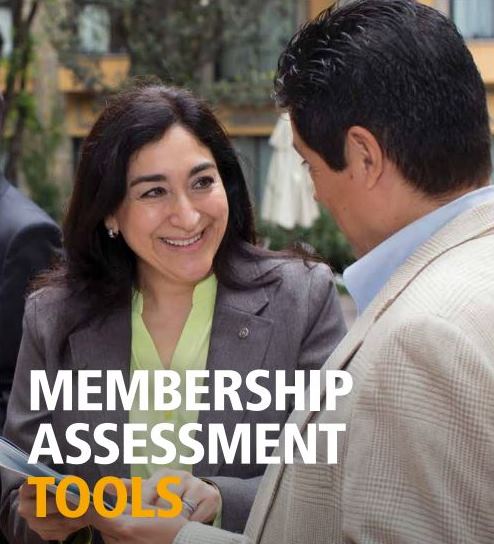 Looking to enhance your club membership experience? Do you want to find opportunities for growth in your club? Club and district leaders now have a set of updated Membership Assessment Tools (formerly Club Assessment Tools) to help them strengthen club membership and add value to your club membership experience, so that more people will join and fewer members will leave.For your convenience, you can download the entire publication, or just the individual assessments that are most relevant to your club.The individual assessments, which walk users through evaluation and development of an action plan, include:Representing Your Community’s Professions: A Classification AssessmentDiversifying Your Club: A Member Diversity AssessmentFinding New Club Members: A Prospective Member ExerciseImproving Your Member Retention: A Retention Assessment and AnalysisEnhancing the Club Experience: Member Satisfaction SurveyUnderstanding Why Members Resign: Exit Survey Historical trends show that there’s an increase in membership soon after the new year, so this is the perfect time to consider how you welcome new members into your club. Read how one club is using our New Member Welcome Kits to enhance their welcome and orientation.